Сказка о музыкальных звукахПервый солнечный луч заглянул в окошко и прыгнул на пушистые ресницы спящего мальчика. Другие солнечные лучи влетели в комнату вслед за первым и рассыпались повсюду. Мальчик открыл глаза и сказал: «Ой! Ой, это что?!»В комнате кружились, сверкали и звенели золотые искорки. Мальчик попытался поймать ладошками звенящие искорки. Они тут же растаяли в солнечном луче, но в ладошках у мальчика шевельнулось что-то горячее. Он осторожно открыл ладошки и увидел одну золотую искорку.— Спой мне золотую песенку, искорка, — попросил мальчик.— Я могу спеть только один звук, — пропела искорка звонким голоском. — Остальные звуки унесли мои сестрицы искорки. Отпусти меня к ним, мальчик.— Хорошо, лети, — мальчик подбросил искорку в воздух. Она сверкнула и исчезла в солнечном свете. Дверь открылась, и в комнату вошла мама.— Мама, здесь звенели и пели золотые искорки, но потом они улетели, — сказал мальчик.— Это была музыка — песенка солнышка. Она всегда летает вместе с солнечными лучами, — засмеялась мама и поцеловала сына.Днем мальчик побежал гулять на поляну за домом. По краю поляны тек прозрачный ручей. Мальчик присел на корточки и смотрел, как прозрачные струи журчат и обтекают разноцветные камушки. Некоторые журчащие хрустальные капельки выпрыгивали из бегущей воды и кружились над ручьем.Мальчик протянул ладошки, чтобы поймать их. Все капельки нырнули в ручей, а в ладошках мальчика осталась только одна маленькая капелька.— Спой мне журчащую песенку, капелька, — попросил мальчик.— Я могу спеть только один звук, — пропела капелька журчащим голоском. — Остальные звуки унесли мои сестрицы капельки. Отпусти меня к ним мальчик.Мальчик наклонил ладошку, капелька скатилась в ручей и исчезла.Мальчик побежал домой и пожаловался маме:- Мама, над ручьем прыгали журчащие капельки, но потом они уплыли вместе с ручьем.- Это была музыка - песенка ручья. Она всегда бежит вместе с ручьем, — объяснила мама.Пошел дождик, а потом выглянуло солнышко, и над поляной повисла красавица радуга. Её разноцветные дуги гудели и вибрировали. Мальчик побежал к радуге. Он хотел взять маленький кусочек поющей радуги, но радуга быстро погасла. Мальчик чуть не заплакал от огорчения, но тут увидел, что кусочек разноцветной радуги лежит на цветке.Мальчик быстро накрыл этот кусочек ладошкой и попросил: — Спой мне песню радуги, радужный кусочек. - Жжж, — зажжужало под ладошкой. - Я не радужный кусочек, а жук. Радуга подарила мне только капельку сверкающей краски для спинки и один свой жужжащий звук.- А где остальные звуки радужной песни? - спросил мальчик.- Добрая радуга подарила все кусочки бабочкам, жукам, цветам, птицам - всем, кто украшает Землю. Отпусти меня, пожалуйста. Мальчик убрал ладошку, и жук улетел.- Я не смог поймать радужную песенку. Она разделилась на много тысяч кусочков и разлетелась по всей Земле, — сказал расстроенный мальчик маме.- Не горюй, сынок. Пусть ты не поймал песенку, но тебе дан великий дар - слышать Музыку, — успокоила мама сына.- Откуда берется Музыка, мама? - спросил мальчик.- Наверное, она спускается с небес, чтобы подарить людям свои мелодии, - задумчиво произнесла мама.Я все-таки поймаю эти мелодии, - упрямо сказан мальчик. [3].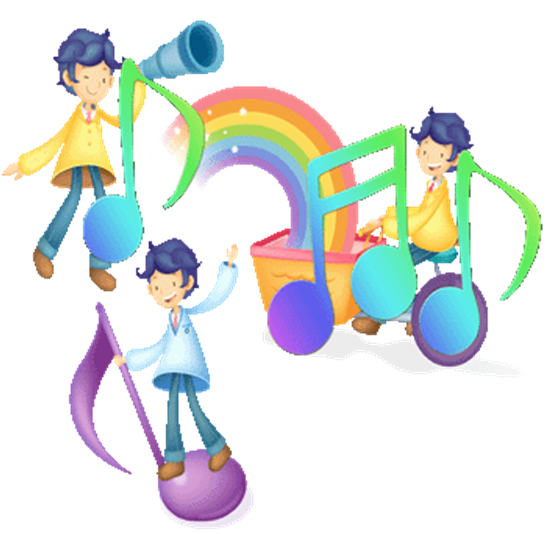 